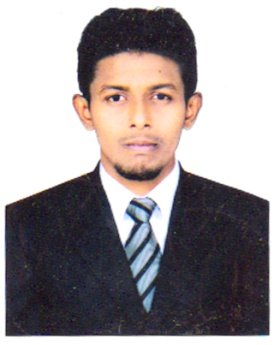 NITHIYAS							EMAIL: nithyas.380961@2freemail.com CAREER OBJECTIVE:                To be part of an organization, which provides me ample opportunities to exercise my skills and establish myself in an accounts receivable section with a passion to succeed.PERSONAL PROFILE:Date of Birth	 :   16/05/1994Gender	 :   MaleReligion	 :   IslamNationality                              :   IndiaLanguages known		 :   English, Tamil, Hindi.EXPERIENCE DETAILS:Organization			: Cams Cargo Accounting Management Services Pvt, Ltd.,Designation			: Accounts Executive – QN Projects During Period 		:  2014 – 2015Organization			: Fortune Grand Hotel, Dubai.Designation			: Accounts ReceivableDuring Period 		:  2016-CurrentROLES AND RESPONSIBILITIES:Provide customer services from shipment tracking and inquiry.Manifesting.Ensure the safety and security of the shipments arrival in its correct destination.Filing and updating office documents.Briefing the personnel in operation to avoid conflicts.Dedicated to completing tasks on or before deadlines.Responsible for organizing and maintaining all accounts receivables active filesGenerate weekly aging reports.Compile data and prepare monthly reports and statements.Monitored credit limits.Followed up and allocated payments.Preparing General Ledger reclassification entries.Invoicing of individual FIT’s bookings, tour companies and conventions.Posting of A/R payments and advance deposits.Researching overdue accounts to ensure follow up on collection.Preparation of daily MIS report.	PROFESSIONAL QUALIFICATION:B.COM (GENERAL) – with an aggregate of 60% in Jamal Mohamed College under the Bharathidasan University Trichy during (2011- 2014).Diploma in Air cargo & Sea cargo & logistics Management from Trade Wings Institute of Management Chennai (2015-2016).TECHNICAL SKILLS:Operating Systems                     WINDOWSSoftware                                     MS-EXCEL, TALLY ERP 9, WIN HMS,                                                          PEACH TREE.FIELD OF INTEREST:Cargo Sector (air & sea cargo sector) Accounts & Administration.     